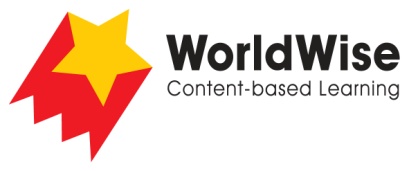 Levels Q–S – Investigations							How Animals Communicate Part 5 – Communicate and share ideasLook over all of the information that you have gathered in your investigation. What are the most important ideas about your topic? Make a chart showing the most important ideas. Once completed, make sure you save this file.Types of animal communicationTypes of animal communicationTypes of animal communicationTypes of animal communicationTypes of animal communicationAnimal _____________VisualSoundTouchChemicalHow the communication 
is done Message being communicated